Подготовлен и переведен текст для сайта, также некоторые описания товаров www.acousticbro.com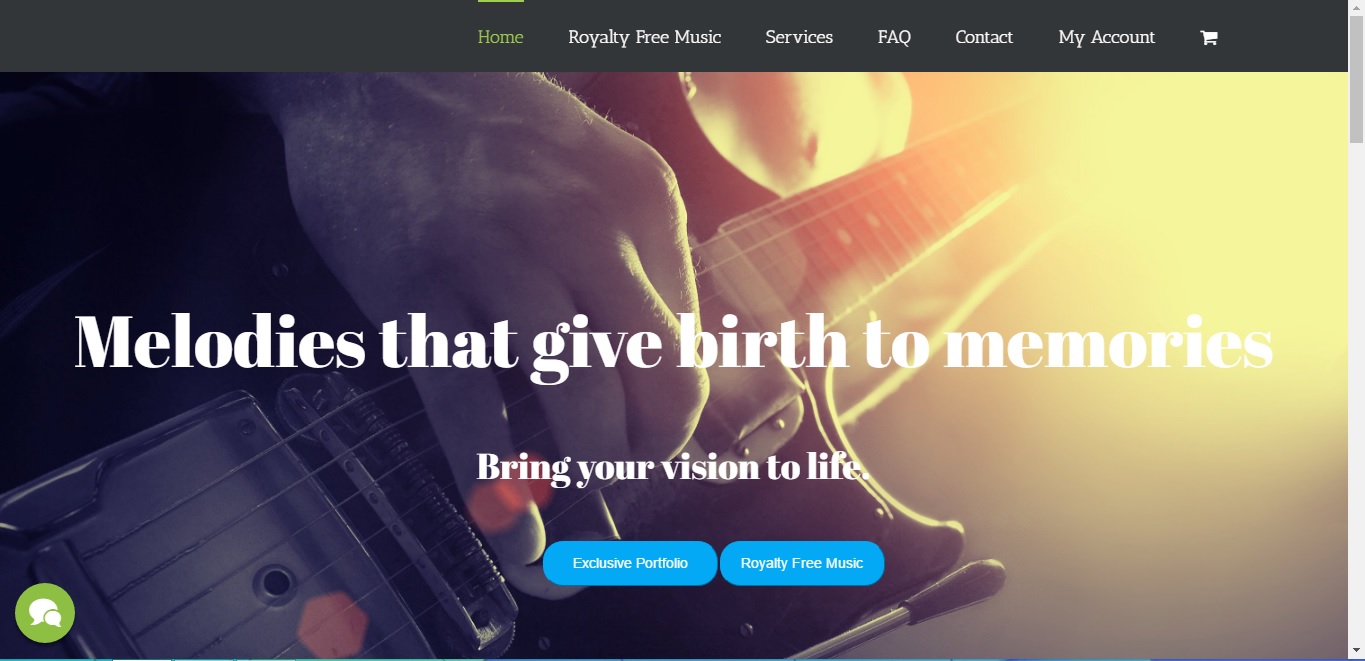 